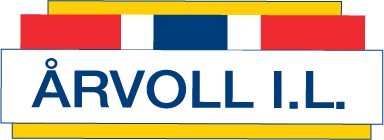 Protokoll Hovedstyremøte tirsdag 13.06.2023 kl. 1730 KlubbhusetTil stedeForfallIkke møttLeder:Ann-Karin Linnerud (AK)xNestleder:Bjørn Oscar Unander (BOU)xSekretær:Styremedlem:Kristin Graff-Kallevåg (KGK)xStyremedlem:Anders Haug Larsen (AHL)xStyremedlem:Jan Fredrik Øveråsen (JFØ)xStyremedlem:Ingrid Stokkeland (IS)xRegnskapsansvarlig:Kristin Haarseth (KH)xVaramedlem:Nikolai Norum (NN)xVaramedlem:Einar Haarseth (EH)xType sakSaks nr.AnsvarFristH36/2023 Innkalling og protokoll fra møte 23.05.2023Vedtak: GodkjentAK H37/2023 ØkonomiUtestående medlemskontingenter ca. kr 50.250,-/ 100 stk.Medlemmer 1161 per 12.6, altså noe opp fra sist.Tildeling fra borettslag siden sist: Årvoll Vest 5000 kronerDekking av treningsavgift m.m. for familier/medlemmer med lav økonomi: brukt 134 100,-.Regnskapssystem: Hvordan fungerer dette i HS og i gruppene? Ny lenke sendes til styremedlemmene om innlogging i Tripletex. Ann Karin kaller inn kassererne for de ulike gruppene og Kristin H til en samling for opplæring, erfaringsdeling og retningslinjer. Ann Karin informerte om en ny tildeling av midler fra Kulturdepartementet/Norges idrettsforbund til «ekstrainnsats til like muligheter til å delta i idretten» - ca. 600 000. Strategigruppa følger opp dette videre i samarbeid med HS og de ulike undergruppene. Her vil det også være aktuelt å være i dialog med aktører i Bjerke bydel.H38/2023 Saker til behandling/diskusjon/beslutningIngen saker meldt inn.KHH39/2023 status på aktiviteterStrategi v. Bjørn Oscar: Utvalget som skal se på oppfølgingen av strategisk plan har hatt sitt første møte, og besluttet da å starte med arbeidet med klubbhåndbok og blant annet å sondere mulige tiltak rettet mot målsetningen om å være en «nabolagsklubb» samt en «en klubb for alle». Utvalget kommer tilbake med forslag til en oppfølgingsplan. Vedtak: Tatt til orienteringPolitiattester v. IngridHar hatt møte med Camilla med overføring av informasjon. En av undergruppene har ikke sent oversikt over trenere, og Ingrid følger dette opp. Vedtak: Tatt til orienteringAKH40/2023 Status/Info fra diverse møter/foraOrientering av Ann Karin om besøket av fotballpresident Lise Klaveness, ordfører Marianne Borgen, byråd Omar Gamal, NFF Oslo og Idrettskrets Bydel Bjerke. Ann Karin var med fra HS.H 41/2023 ÅrshjulAnn Karin har sendt søknad om treningstiderAKH 42/2023 EventueltJan Fredrik overtar oppdatering av websiden.AK